Федеральное государственное образовательное бюджетное учреждение
высшего образования «Финансовый университет при Правительстве
Российской Федерации»
(Финансовый университет)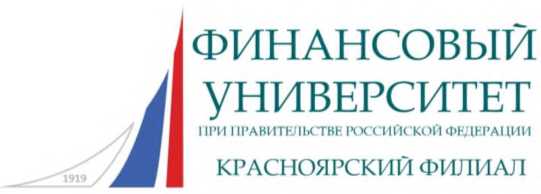 ИНФОРМАЦИОННОЕ ПИСЬМОУважаемые коллеги!Приглашаем принять участие во Всероссийской олимпиаде по статистике «Динамика чисел» для студентов СПО.Основными целями олимпиады являются выявление значимых образовательных достижений обучающихся, в части освоения необходимых компетенций по дисциплине «Статистика», а также создание необходимых условий для поддержки одаренных детей.Задания направлены на оценивание уровня знаний по общим вопросам сбора, измерения, мониторинга, анализа массовых статистических данных и их сравнение; изучению количественной стороны массовых общественных явлений в числовой форме.Победителям и призёрам Олимпиады предоставляются скидки на обучение при поступлении в Финансовый университет, а также ценные призы и дипломы.Олимпиадные задания составлены с учетом ФГОС СПО. Рабочим языком проведения Олимпиады является русский язык.Всероссийская студенческая олимпиада по статистике «Динамика чисел» проводится в заочной форме с использованием дистанционных технологий в два этапа:первый этап - 25.11.2023 года - проведение online тестирования;второй этап - для лиц, участвовавших в первом этапе и прошедших во второй этап, - 14.12.2023 года - выполнений практических заданий.Результаты первого этапа размещаются на официальной странице олимпиады не позднее 30.11.2023 года.Информация о победителях и призерах заключительного этапа размещается на официальной странице олимпиады не позднее 25.12.2023 года.Ссылка на страницу олимпиады: http://www.fa.ru/fil/krasnoyarsk/olimp/Pages/statolimp.aspx   Регистрация с 01 ноября 2023 по 24 ноября 2023Ссылка на регистрацию участников (регистрация обязательна для всех участников олимпиады): http://my.fa.ru/Контактная информация: Тюрина Светлана Александровна, +7 904 892-55-33, SATyurina@fa.ru Полтавец Оксана Александровна, +7 923-576-72-29, oapoltavets@fa.ru 